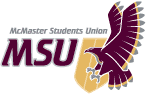 AGENDA - SRA 20KSTUDENT REPRESENTATIVE ASSEMBLY Sunday, November 29, 2020 at 5:00pmRemote Meeting, Microsoft TeamsPROCEDURECall of the Roll, Territory Recognition, Adoption of Agenda, Adoption of SRA Minutes 20H, Announcements from the Chair, Special Orders of the Day, Delegation from the Floor, Report Period, Information Period, Question Period, Business Arising from the Minutes, Business, Committee Business, Unfinished Business, New Business, Time of Next Meeting, Call of the Roll, AdjournmentThe SRA would like to recognize today that we are situated on traditional Haudenosaunee and Anishnaabe territories through the ‘Dish with One Spoon Wampum Treaty’.REPORT PERIODBUSINESSMOTIONS1.First Year CouncilAimen Dhiloon2.Nursing CaucusBagtasos3.Science CaucusAu-Yeung & Singh4.Social Sciences CaucusMesic5.Municipal Affairs CommitteeMaanvi Dhillon6.University Affairs CommitteeBrittany Williams7.Executive BoardTse8.Vice-President (Administration)Noble1.Open all seats on Awards CommitteesTse2.Close MSU seats on Awards CommitteesTse3.Close SRA seats on Awards CommitteeTse4.Rescind Operating Policy - Network Access ProtocolNoble5.Proposed Operating Policy – Welcome Week Charitable GivingNoble6.Proposed Renaming and Relocation of Bylaws and PoliciesNoble7.Proposed Bylaw 8 – Policy Approval ProcessNoble8.YearplanNoble1.Moved by ___, seconded by ___ that the Assembly open all MSU and SRA seats on the following Awards Committees: Honour M (1)Rudy Heinzl Award of Excellence (1)MSU Merit Scholarship (1)J. Lynn Watson (1)MSU Spirit (1)2. Moved by ____, seconded by ____ that the Assembly close nominations for MSU members to the following award committees:Honour M (1)Rudy Heinzl Award of Excellence (1)MSU Merit Scholarship (1)J. Lynn Watson (1)MSU Spirit (1)3.Moved by ____, seconded by ____ that the Assembly close nominations for SRA members to the following award committees:Honour M (1)MSU Merit Scholarship (1)J. Lynn Watson (1)MSU Spirit (1)4.Moved by Noble, seconded by ___ that the Assembly rescind Operating Policy - Network Access Protocol.5.Moved by Noble, seconded by ___ that the Assembly adopt Operating Policy - Welcome Week Charitable Giving, as circulated.6.Moved by Noble, seconded by ______ that the Assembly approve and adopt the renaming and relocation of the Bylaws and Policies in the memo circulated. 7.Moved by Noble, seconded by ______ that the Assembly adopt Bylaw 8 – Policy Approval Process, as circulated. 8.Moved by ____, seconded by _____ that the Assembly adopt the Vice-President (Administration)’s yearplan, as circulated.